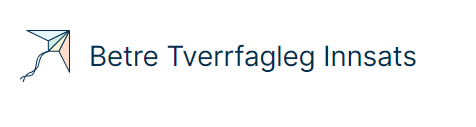 Betre Tverrfaglig Innsats, BTI-modellen, er ein samhandlingsmodell som beskriv den samanhengande innsatsen i og mellom tenester retta mot gravide, barn, unge og familiar som det er knytt ei bekymring til. BTI-modellen skal bidra til tidleg innsats, samordna tenester og foreldreinvolvering.Tidleg innsats handlar om å førebyggja meir og å avdekka vanskar tidlegare, hos både barn, unge og familiar som me kjenner ei uro for. Tidleg innsats kan både handle om å oppdaga vanskar i tidleg alder, og å oppdage vanskar tidleg i ei risikoutvikling. Det kan vera forhold i heimen, eigenskapar ved barnet/ungdommen/familien, eller miljøet i barnehagen/skulen eller på fritida som skaper utfordringar. Heimen, helsestasjonen, barnehagen og skulen har derfor ei sentral rolle både i å oppdaga vanskar og å følgja dei opp. Hjelpetiltaka som vert sette i verk har fokus på å styrka beskyttande faktorar og redusera risikofaktorar rundt barnet/ungdommen/familien.Samordna tenester handlar om å betra samarbeidet og ikkje minst framdrifta når kommunale basistenester (f.eks. helsestasjon, skule, barnehage) og hjelpetenester (f.eks. helseteneste, PPT, barnevern, tenester for ungdom, SLT-koordinator) i fellesskap skal hjelpa barn/ungdom/familiar gjennom vanskar. Med ein klar struktur bidrar BTI-modellen til styrkt samhandling mellom tenester, slik at dei jobbar målretta, effektivt og heilskapleg – og utan at det oppstår avbrot i oppfølginga.Foreldreinvolvering handlar om at BTI-modellen er basert på at foreldre/føresette i utgangspunktet alltid skal vera ein del av løysinga på eit problem. Det blir derfor lagt stor vekt på at dei kommunale verksemdene/tenestene skal samhandla med foreldra gjennom hjelpeprosessen, og at foreldra skal involverast på eit tidleg tidspunkt etter at uroa for barnet/ungdomen har oppstått. Foreldreinvolvering inneber også at foreldre på eige initiativ kan involvera kommunale verksemder/tenester dersom dei er bekymra for eigne eller andre sine barn.Involveringa av foreldre har både ei etisk og fagleg grunngjeving. Den etiske dreier seg om å respektera det overordna ansvaret foreldra eller andre føresette har for eigne barn. Det faglege dreier seg om at foreldra ofte er ein avgjerande aktør, og heimen ein viktig arena, i det førebyggjande arbeidet med barn og unge.I kommunikasjonen mellom kommunal teneste(er) og familien, vert ein elektronisk stafettlogg brukt som eit viktig samhandlingsverktøy.